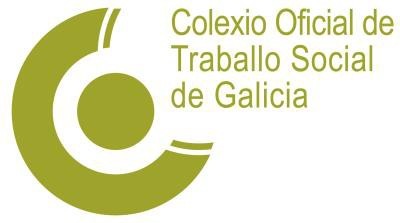 O Colexio Oficial de Traballo Social insta á Xunta a apostar pola vía dos servizos públicos para o SAADO Colexio reclama que os 600 millóns de euros de orzamento que manexará o Consello Territorial de Servizos Sociais sirvan para desenvolver un sistema público flexible e áxilEsixen á Xunta a non volver á vía da privatizaciónO COTSG considera que urxe dotar aos Servizos de Dependencia Provinciais dun maior número de persoal técnico e administrativoAnte a aprobación no Consello Territorial de Servizos Sociais do Plan de Choque en Dependencia 2021-2023, o Colexio Oficial de Traballo Social de Galicia considera que é fundamental que o orzamento previsto se invista para o desenvolvemento dun sistema público flexible e áxil. Esta achega do Ministerio de Dereitos Sociais para a mellora do SAAD chega aos 600 millóns de euros.O COTSG lembra que hoxe en día a grande parte dos concellos galegos contratan os seus servizos de Axuda no Fogar con empresas privadas e con concertos en residencias de maiores. É necesario, para o Colexio, que a Xunta aproveite este Plan de Choque para apostar por un modelo público e dinamizador da xestión, estruturas, redes e procedementos establecidos nos servizos e prestacións do sistema de dependencia. Ese é o sentido da reivindicación que fai á Xunta de Galicia, á que esixe non retomar vellas estratexias -pola vía das privatizacións- que nin garanten nin aseguran calidade de vida para as persoas dependentes nin condicións laborais adecuadas para o persoal do SAAD.Ademais, o COTSG considera que urxe dotar aos Servizos de Dependencia Provinciais dun maior número de persoal técnico e administrativo. O obxectivo desta medida é reducir os prazos de tramitación, que acumulan reclamacións constantes da cidadanía. A Comunidade Autónoma acumula un déficit de efectivos que fai que se incumpran sistematicamente os prazos legais de resoluciónO Colexio pide tamén reforzar as dotacións municipais para crear unha rede estable de servizos sociais comunitarios específicos coa finalidade de desenvolver programas de prevención e detección precoz, así como de acompañamento para as persoas dependentes en situación de vulnerabilidade social.Para finalizar, este colexio profesional insta a poñer no centro das políticas sociais aos coidados, xerando estratexias de intervención que engloben todos os eidos: social, laboral, urbanístico, económico e ambiental.+INFO GABINETE DE COMUNICACIÓN 606 825 166